INDICAÇÃO Nº 2202/2018Sugere ao Poder Executivo Municipal a manutenção e troca de três lâmpadas em caráter de urgência, na Rua Da Benignidade, próximo ao nº 168, no bairro Vista Alegre, neste município. Excelentíssimo Senhor Prefeito Municipal, Nos termos do Art. 108 do Regimento Interno desta Casa de Leis, dirijo-me a Vossa Excelência que, por intermédio do Setor competente, promova a manutenção de troca de três lâmpadas em caráter de urgência, na Rua Da Benignidade, próximo ao nº 168, no bairro Jardim Vista Alegre, neste município.Justificativa:Este vereador foi procurado por munícipes, solicitando a troca de lâmpada no referido local, pois a mesma já esta queimada há algum tempo, causando insegurança á população, já que os moradores trafegam pela via durante a madrugada, quando vão ao trabalho.Plenário “Dr. Tancredo Neves”, em 06 de fevereiro de 2018.JESUS VENDEDOR-Vereador / Vice Presidente-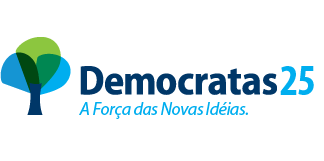 